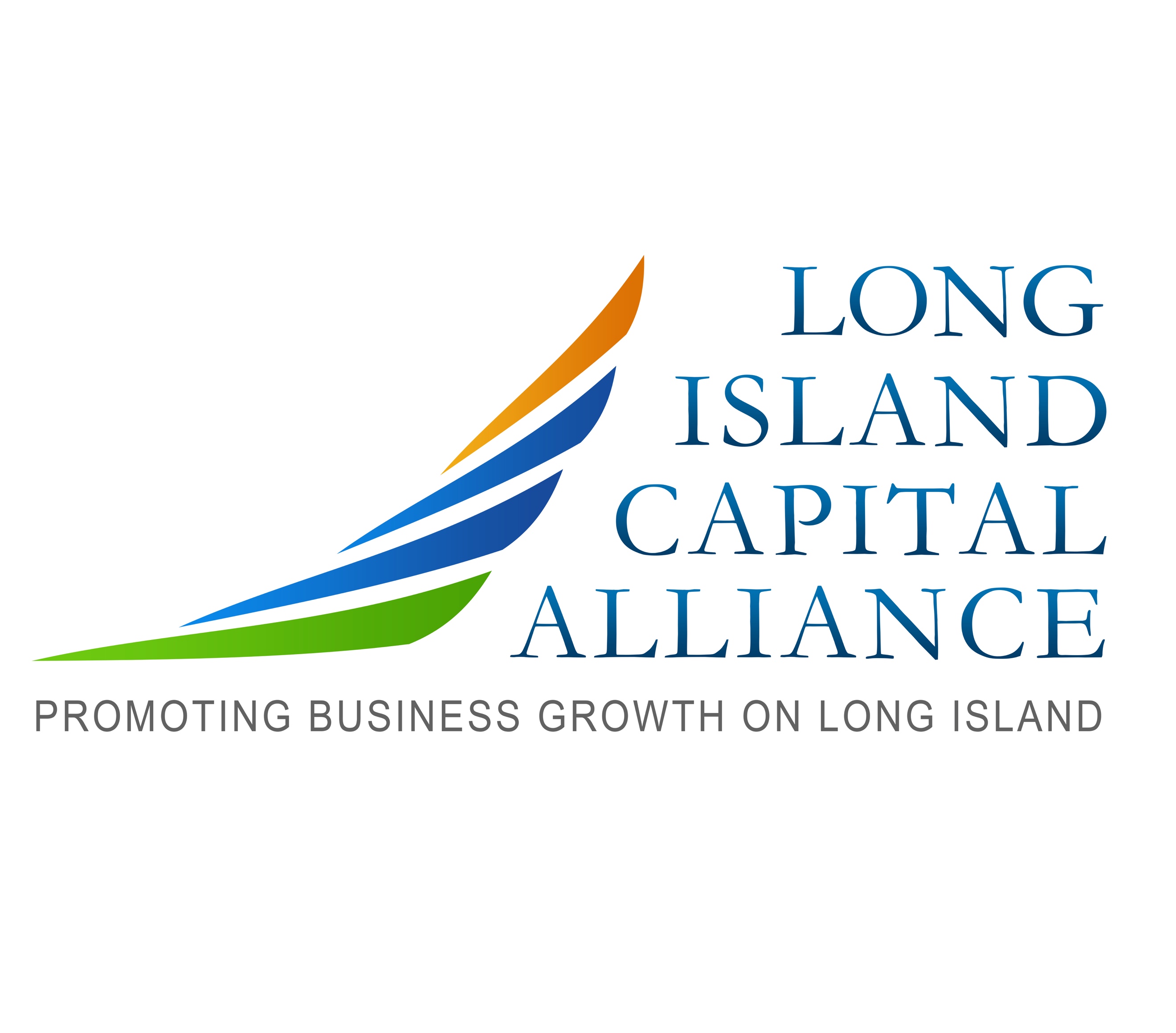 Long Island Capital AllianceCapital Forum Call for Presenters Application

Forum Name ___________________________

Company Name_______________________________ Headquarters Location______________________________

Date Established ____________ Contact Information (name, email &phone) _______________________________CORPORATE OVERVIEW: Tell us 3 differentiators; compelling reasons why an investor would offer you capital?




MANAGEMENT TEAM (i.e. CEO, CFO, CTO, Advisory Board)
PRODUCTS/SERVICES :  Description of Functions and Uses/Selling Strategy



THE MARKET: Market Size, What is the opportunity?
FINANCIAL INFORMATION: Current Sales, Income, Cash Flow (If Applicable) Projected (3 years) Income FINANCING REQUIREMENTS AND USE OF PROCEEDS:  Have you pitched other events? How much money was raised?